 Plán činnosti – prosinec 2020   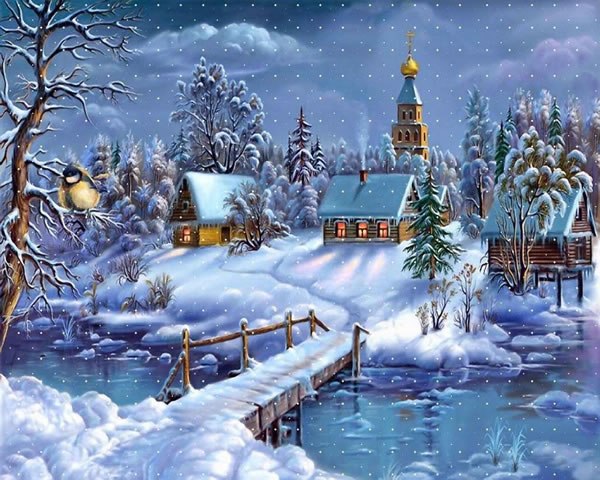 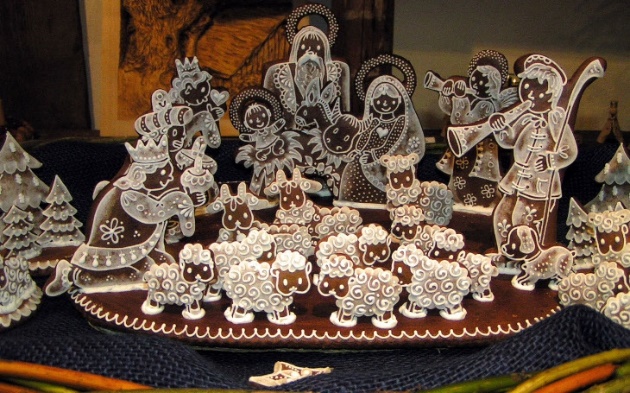 DatumČasMístoObsahPartnerVstupnéZodp.30. 11.12,00 – 16,30MŠTPlatby v hotovosti – ProsinecNáhradní termín platby (za 25. 11. 2020)RodičeL. Pecinová1. 12.Ve třídáchIntegrovaný blok: „Co to slyším, co to cítím“ Pg. pracovnice18 12.Inkasní výběr plateb – LedenL. Pecinová24. 12. 2020 - 3. 1. 2021 Vánoční prázdninyJ. Matlochová4. 1. 202112,00 – 16,30MŠTPlatby v hotovosti – LedenRodičeL. Pecinová5. 1. 202112,00 – 16,30MŠDPlatby v hotovosti – LedenRodičeL. Pecinová